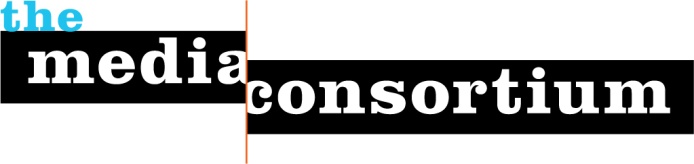 Coordinating Committee-2010Rinku Sen: Director, Applied Research Center/ColorLines (co-chair)
Jason Barnet: Director, The Uptake (co-chair)
Steve Katz: Publisher, Mother Jones
Ann Friedman: Deputy Editor, The American Prospect
Linda Jue: Director, George W. Williams Center for Independent MediaMiriam Perez, Editor, FeministingEric Galatas, Free Speech TVCindy Samuels, Care2
Kathy Spillar: Executive Editor, Ms. Magazine
Johanna Vondeling: Editor, Berrett-Koehler Publishing
